                                                                                                                     						Приложение к Приказу Государственного комитета по экологическойполитике и природным ресурсам при Главе Донецкой Народной 	Республики от 21 апреля 2020 г. № 226Схема особо охраняемой природной территории государственный природный заказник «Балка Широкая»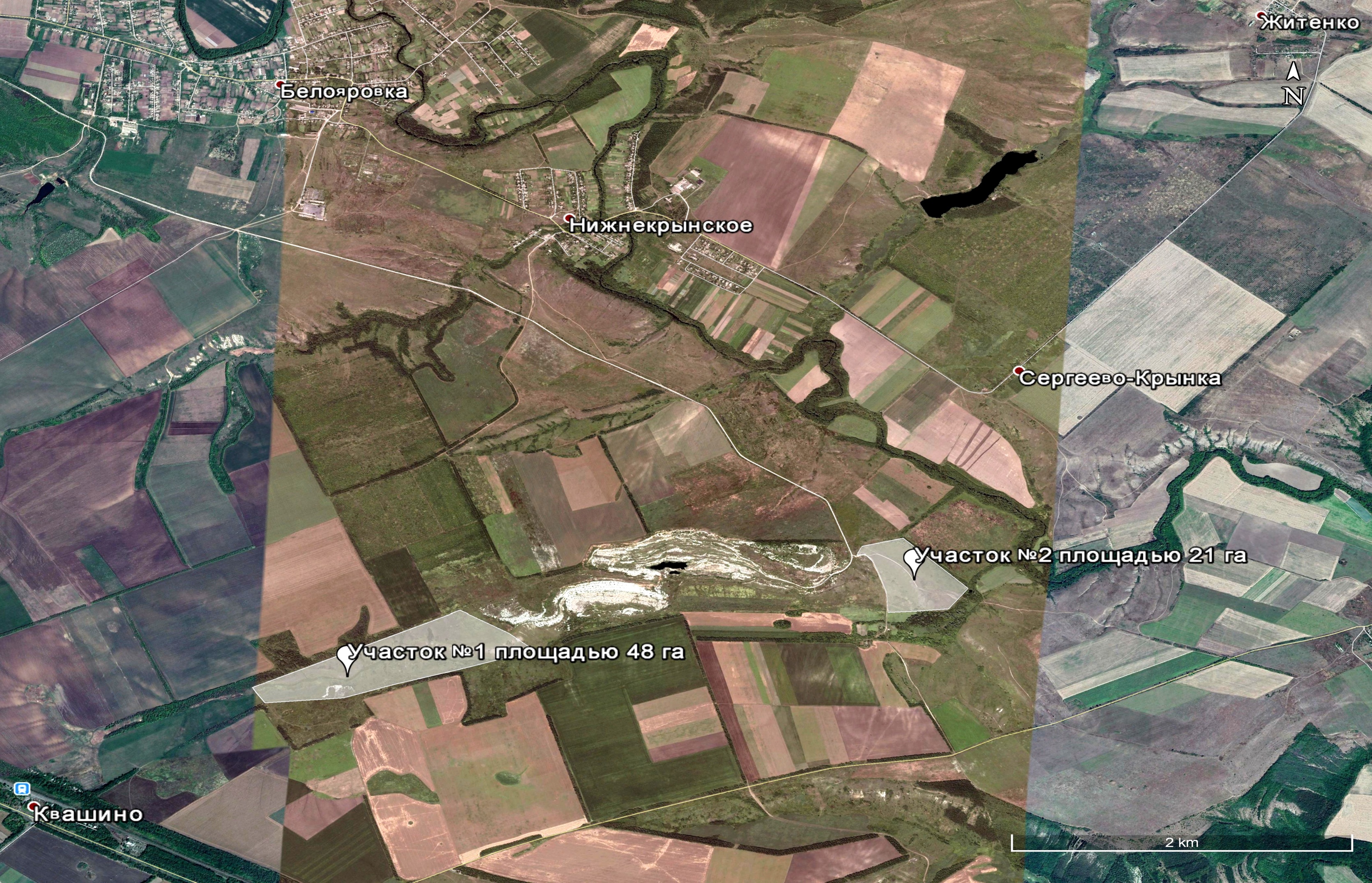 